>.  1. Administrivia1.a Roll CallMeeting starts at 2:35 p.m. EDT. The participants identified in table 1 were noted.Quorum was achieved. 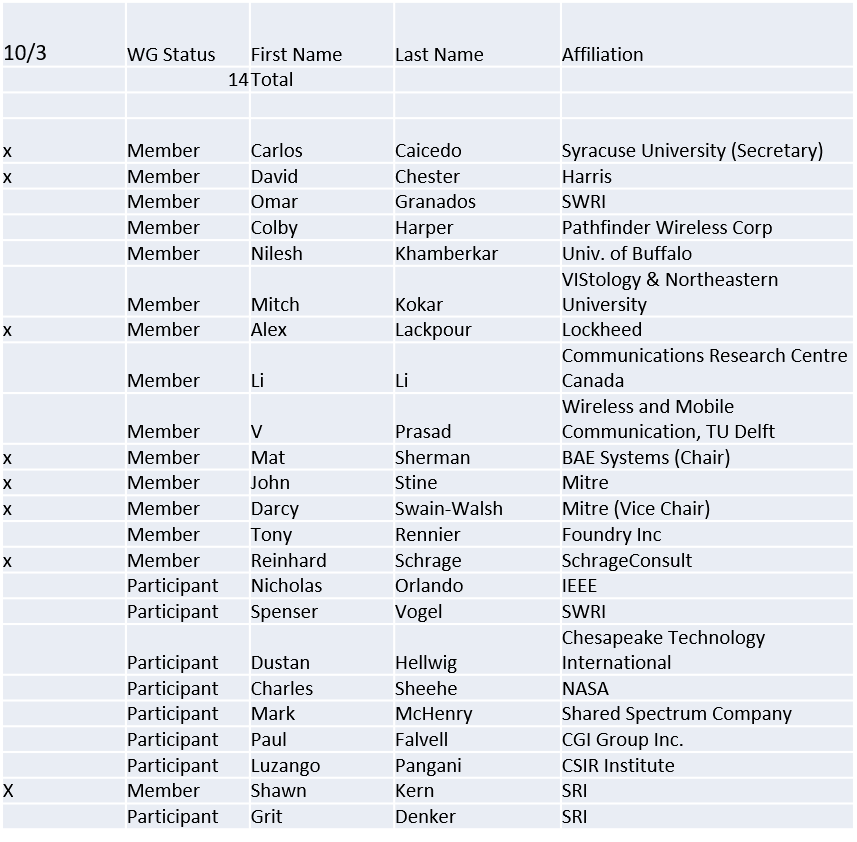 Table 11.b.  Approval of AgendaMotion to approve Agenda from 5-17-0028-01Mover: CarlosSecond: DarcyAdopted by unanimous consent1.c.  Patent slides / Notes on status Patents related slides were presented, no issues came forward1.d. Approval of recent minutesMotion to approve WG minutes contained in 17-0027-00, 5-17-0029-00.Mover:  CarlosSecond: DarcyVote:  Approved by unanimous consent1.e. 1900.5 officer electionsStatusDave Chester has been appointed Elections officerThe following nominations have been received and acceptedChair: Vice Chair: Secretary: Will poll for candidates and then conduct election2. Status on 1900.5.1Face to face sessions of January should cover the whole draft in one go to address any pending issues with the text.3.   Status of 1900.5.2On Revcom agenda for Dec 5Approved by RevComOn agenda for standards board approvalPAR to add Schema ready after Revcom approval of 1900.5.24. Review of other 1900 activities (1900.1, Leadership meeting etc)No leadership meetings. Next one in two weeks.GoTo Meeting issues being worked outIs it time to revisit the 1900.5 architecture? Ad Hoc discussions? Planned for the week of December 19Other activities?  1900.5.2 amendment for Schema5. 1900.5 marketing inputsStandards paper in processCommunications Magazine2 papers – 1900.5.1 and 1900.5.2FCC Call for commentsDeadline for some companies to submit comments was extended (mostly carriers)6. 1900.5 meeting planning and reviewDeferred monthly electronic meeting to January 9thDySPAN-SC meetings 12/19-22/17Would like short WG meeting + Ad Hocs that week1900.5.1  - have ad hoc at 2:30 PM EST on 12/19Architecture?  Have ad hoc at 9 AM EST on 12/21Face to Face in January 9-10 (Won’t meet on 11th)Move monthly meeting to 9th.Host:  Harris CorpMelbourne FLPlease register with Harris if you plan to attendMeeting PlatformWebEx for now 7. AoBAd-hocReview of 1900.5.1 architecture8. AdjournMeeting ends at 3:25 p.m. EDT an Working GroupIEEE DYSPAN-SC 1900.5TitleMeeting minutes 0217 for P1900.5 Monthly Meeting – December 5, 2017DCN5-18-0002-00-minsDate Submitted1/6/2017Source(s)Carlos  Caicedo (Syracuse University)     email:     ccaicedo@syr.edu    AbstractMinutes for IEEE 1900.5 meeting (electronic) held on December 5 / 2017NoticeThis document has been prepared to assist the IEEE DYSPAN-SC. It is offered as a basis for discussion and is not binding on the contributing individual(s) or organization(s). The material in this document is subject to change in form and content after further study. The contributor(s) reserve(s) the right to add, amend or withdraw material contained herein.ReleaseThe contributor grants a free, irrevocable license to the IEEE to incorporate material contained in this contribution, and any modifications thereof, in the creation of an IEEE Standards publication; to copyright in the IEEE’s name any IEEE Standards publication even though it may include portions of this contribution; and at the IEEE’s sole discretion to permit others to reproduce in whole or in part the resulting IEEE Standards publication. The contributor also acknowledges and accepts that IEEE DYSPAN SC may make this contribution public.Patent PolicyThe contributor is familiar with IEEE patent policy, as outlined in Section 6.3 of the IEEE-SA Standards Board Operations Manual <http://standards.ieee.org/guides/opman/sect6.html#6.3> and in Understanding Patent Issues During IEEE Standards Development <http://standards.ieee.org/board/pat/guide.html>.